PETITS DIALOGUES niveau 2 cregarde! un magasin de chaussures! on entre tout de suite! ah, j’ai envie d’acheter de nouvelles chaussures, pas toi?si si, j’ai besoin de nouvelles chaussuresbonjour, je peux vous aider?bonjour, pour l’instant on veut juste regarder un peubien sûr, allez-ymerci, qu’est-ce que tu cherches comme chaussure toi?moi, je voudrais des sandales et toi tu cherches des chaussures de sport, je crois?oui, c’est ça, tu veux quelle couleur? je sais que tu n’aimes pas le noirc’est vrai, je préfère des chaussures blanches; on demande à la vendeuse?mademoiselle, s’il vous plaît, vous pouvez nous aider?oui bien sûr, alors qu’est-ce que vous cherchez? des chaussures de sport, des sandales, des escarpins, des ballerines, des bottes ou autre chose?moi, je cherche des sandalesoui, quelle couleur et quelle pointure désirez-vous?je fais du 39 et je voudrais des chaussures blanchesvoici, une belle paire de sandales blanches, elles sont en solde en plus, sinon voilà une autre paire mais beige et plus chèreje veux essayer les blanches, ah oui, elles vont très bien, un peu grandes mais ce n’est pas grave, elles coûtent combien?elles coûtent 5,50d’accord je les prendstrès bien, et vous, qu’est-ce que vous cherchez comme chaussure mademoiselle?moi, je voudrais des chaussures de sportah je suis désolé mais on n’a pas de chaussures de sport ici, mais il y a un grand magasin de chaussures de sport juste en facece n’est pas grave, merci quand même et au revoirau revoir et mercihejsan, kan jag hjälpa er?ja tack, jag skulle vilja ha ett par skorjavisst, vilken sort?jag behöver tygskorvilken storlek har ni?jag har 41och vilken färg föredrar ni?jag tycker om allt utom rött och gröntok, se här ett par vackra gula skornjae, de tycker jag inte om, finns det några andra?javisst, här är ett snyggt par blåa skor, vill ni prova dem?ja gärna, ja, de här är perfekta, är de dyra?ja, ganska, men det är bra kvalitet, de kostar 23 eurooj oj, finns det inte billigare?jo, här är ett par svarta tygskor, de är fina och på reaja, de är bra, mycket bra, jag tar demok, kassan är där borta till vänstertack så mycket och hej dåhej då och ha en bra kvälltack det sammaskostorlekstorlekvilken färgvilken sortvilket märkeprovhyttsportskortygskorett parprovaden passar brade passar mig braförutomjag behöverjag har lust medjag vill bara titta litekan ni hjälpa mig?tar man hand om er?jag tar demjag vill ha demjag tycker inte om dembilligaredet är dyrtköpapå reaandra modeller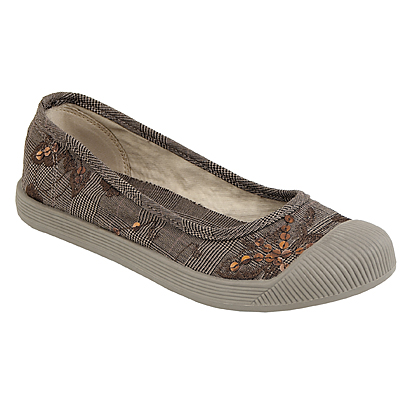 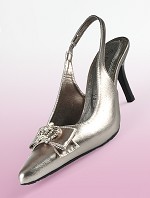 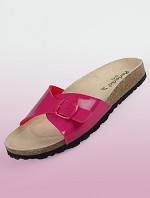 des ballerinesdes décolletésdes mules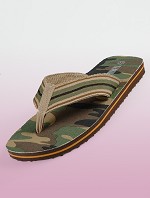 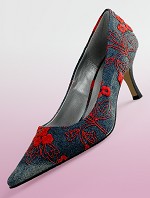 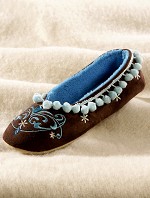 des tongsdes escarpinsdes chaussons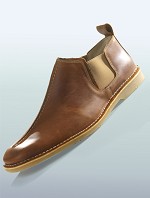 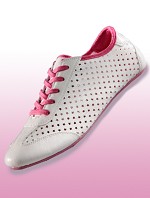 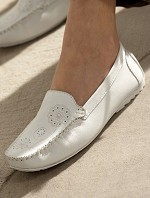 des loafersdes derbysdes mocassins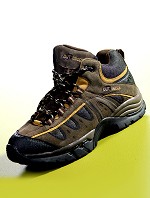 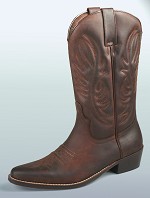 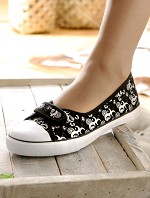 des bottinesdes botteschaussures de toile